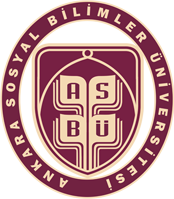 Akademik Personel Bilgileri:Katılım Bilgileri: (Bildiri vb. sunuldu ise ismi, açıklama)Görevlendirme İçeriği:								Ad Soyad/İmza/TarihÜnvanı, Adı SoyadıBirimiBölümüAnabilim DalıÇalışmanın Amacı:Görevlendirme Süresince Yapılan Çalışmalar: Değerlendirme ve Sonuç:Eklemek İstediğiniz Hususlar: